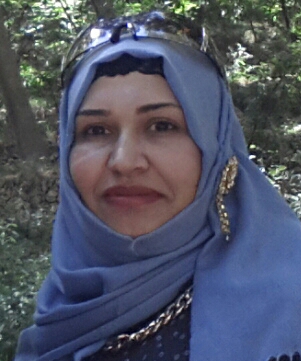 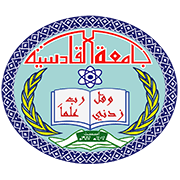     جامعة القادسية                                             (((السيرة الذاتية)))الـبـيـانـات الـشـخـصـيـةالتعليم/ المؤهلات الـعـلـمـيةمعلومات وظيفية المناصب :الالقاب العلمية المحاضرات الدراسية التشكرات التاليف والترجمة المؤتمرات العلمية  والندوات والمشاركات الاكاديمية روابط المواقع البحثية الدورات البحوث المنشورة الاسم الثلاثي واللقب شيماء ربيع مذخور الهلاليعنوان السكن : ديوانيةالتولد ومسقط الرأس : ديوانية 1979رقم الموبايل :07804689024هوية الأحوال المدنية : 00740452البريد الالكتروني:Shaymaa.rebeaa@qu.edu.iqالشهادة التخصصالجامعةسنة التخرج بكالوريوس علومعلوم حياةجامعة القادسية2002ماجستيرعلوم حياة/تشريح مقارنجامعة القادسية2007دكتوراهعلوم حياة/علم الحيوانجامعة القادسية2016تاريخ أول تعيين في دوائر الدولة 20/6/2007تاريخ المباشرة في التعليم العالي 25/6/2007تاريخ المباشرة في جامعة القادسية 25/6/2007تالمنصب خلال الفترةخلال الفترةتالمنصب منالى12اللقب العلميتاريخ الحصول عليه اللقب العلميتاريخ الحصول عليه مدرس مساعدمدرس   15/8/200720/10/2016تالمحاضرات تالمحاضرات 12345علم الاجنة النظريعلم الاجنة العمليفسلجة حيوان نظريفسلجة حيوان عمليبايلوجي عام عمليتكتاب الشكر تكتاب الشكر 123شكر وتقدير من رئيس جامعة القادسيةشكر وتقدير من عميد كلية التقانات الاحيائية/3شكر وتقدير من عميد كلية التربية/2تنوع المؤلفتنوع المؤلفتاسم المؤتمر او الندوةتاسم المؤتمر او الندوة123المؤتمر العلمي الدولي الاول للتقنيات الطبية والبايلوجية/جامعة الفرات الاوسط التقنية/المعهد التقني/الكوفة  المؤتمر العلمي الدولي الاول/كلية العلوم/جامعة القادسسيةالعديد من الندواتالموقع الرابط الموقع الرابط Google scholarhttps://scholar.google.com/citations?user=t0h7JWIAAAAJ&hl=enResearch gatehttps://www.researchgate.net/account.ProfileSettings.htmlوهكذا لبقية المواقع المشترك بهاتالدورة مكان الدورة دورة التأهيل التربويدورة تقنيات التعليمدورة تحضير المستخلصات النباتية والطبية واستخداماتها العلاجيةدورة المكتبة الافتراضيةدورة تطبيقات الزراعة النسيجيةimmunohistochemstry	دورة تطبيقات   كلية التربية قسم العلوم النفسية والتربويةكذلككلية الطب البيطريكلية التربيةكلية التقانات الاحيائيةكلية التقانات الاحيائيةتاسم البحثاسم المجلة العددالمجلدالسنة رابط البحث123456Evaluation of some stress indicators and their relation with leptin injection in experimentally induced diabetic rats.Grossly and microscopical description of uropygial gland in Anas platyrhynchos. Comparative Histological Study of Stomach in Rats ,Frogs and fishes.. Histological Study of Stomach in (Mallard)  Anas Platyrhynchos.. Histological study of the kidney of Seteppe buzzard ( Biteo b. vulpinus gloger). Some of leptin interaction on thyroid hormone International Journal of Advanced Research مجلة القادسية للعلوم الصرفة مجلة القادسية للعلوم الصرفة IBN AL- HAITHAM J. FOR PURE & APPL. SCI  مجلة جامعة الكوفة لعلوم الحياة4149		1243	1224	12016200920122011	2009	2017http://www.journalijar.com/pdf/pdf.php?articleid=7354http://qu.edu.iq/den/wp-content/uploads/2015/04/%D9%88%D8%B5%D9%81-%D8%B9%D9%8A%D8%A7%D9%86%D9%8A-%D9%85%D8%AC%D9%87%D8%B1%D9%8A-%D9%84%D9%84%D8%BA%D8%AF%D8%A9-%D8%A7%D9%84%D8%B2%D9%8A%D8%AA%D9%8A%D8%A9-%D9%81%D9%8A-%D8%A7%D9%84%D8%A8%D8%B7-%D8%A7%D9%84%D9%85%D8%AD%D9%84%D9%8A.pdfhttps://www.google.iq/url?sa=t&rct=j&q=&esrc=s&source=web&cd=1&cad=rja&uact=8&ved=0ahUKEwiAkYvZnbXYAhWNblAKHWhjC_UQFgglMAA&url=http%3A%2F%2Fqu.edu.iq%2Frepository%2Fwp-content%2Fuploads%2F2016%2F11%2F%25D8%25AF%25D8%25B1%25D8%25A7%25D8%25B3%25D8%25A9-%25D9%2586%25D8%25B3%25D9%258A%25D8%25AC%25D9%258A%25D8%25A9-%25D9%2585%25D9%2582%25D8%25A7%25D8%25B1%25D9%2586%25D8%25A9-%25D9%2584%25D9%2584%25D9%2585%25D8%25B9%25D8%25AF%25D8%25A9-%25D9%2581%25D9%258A-%25D8%25A7%25D9%2584%25D8%25AC%25D8%25B1%25D8%25B0%25D8%25A7%25D9%2586-%25D8%25A7%25D9%2584%25D8%25A8%25D9%258A%25D8%25B6-%25D9%2588%25D8%25A7%25D9%2584%25D8%25B6%25D9%2581%25D8%25A7%25D8%25AF%25D8%25B9-%25D9%2588%25D8%25A7%25D8%25B3%25D9%2585%25D8%25A7%25D9%2583-%25D8%25A7%25D9%2584%25D8%25B4%25D8%25A8%25D9%2588%25D8%25B7.pdf&usg=AOvVaw1jy1v6NKpCH9G9BtjiqyGGhttps://www.google.iq/url?sa=t&rct=j&q=&esrc=s&source=web&cd=1&cad=rja&uact=8&ved=0ahUKEwj8g_X3nbXYAhWIfFAKHVdNC_AQFggtMAA&url=http%3A%2F%2Fwww.jihcoed.com%2Fihj%2Findex.php%2Fj%2Farticle%2Fview%2F866&usg=AOvVaw24OIsjtFmCjINwkbNIFTZthttps://www.google.iq/url?sa=t&rct=j&q=&esrc=s&source=web&cd=2&cad=rja&uact=8&ved=0ahUKEwjh6I6ynrXYAhVDPVAKHZ-dBvEQFggnMAE&url=https%3A%2F%2Fwww.iasj.net%2Fiasj%3Ffunc%3Dfulltext%26aId%3D41287&usg=AOvVaw1IqCHAL61bedH6tZzMX0Aw